Thurrock Direct Payments Engagement Group (DPEG)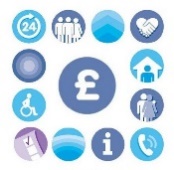 Thursday 11th July - The Beehive @ 14.00 – 16.00AgendaTopic: Designing Direct Payments Training for Adult Social Care Workforce
See presentation and leaflet for all 2019 meeting datesItemLed ByTime Allocated1. Welcome & introductionsIan Evans5 minutes2. Minutes and Matters Arising from the June 2019 DPEG meeting
Ian Evans10 minutes3. Discussion: Designing Direct Payments Training for the Adult Social Care WorkforceWhy? (Background)Who? (Audience and Trainers, Experts by Experience) What to include (Scope)How? (Method of delivery)Where? (Venues)When? (Timescales)Bill Clayton/ All45 minutes4. Coffee BreakAll10 minutes5. Designing Direct Payments Training for the Adult Social Care Workforce – Next StepsBill Clayton / All45 minutes7. Any Other BusinessAll5 minutes